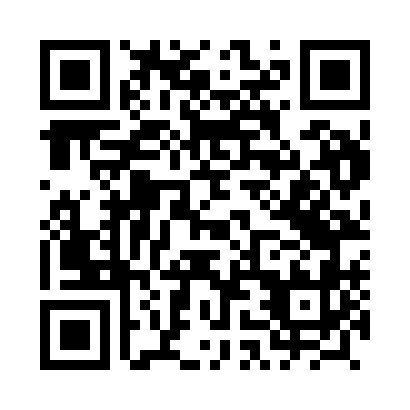 Prayer times for Gojsk, PolandMon 1 Apr 2024 - Tue 30 Apr 2024High Latitude Method: Angle Based RulePrayer Calculation Method: Muslim World LeagueAsar Calculation Method: HanafiPrayer times provided by https://www.salahtimes.comDateDayFajrSunriseDhuhrAsrMaghribIsha1Mon4:126:1512:465:127:179:132Tue4:096:1312:455:137:199:153Wed4:066:1012:455:157:219:184Thu4:026:0812:455:167:239:205Fri3:596:0612:445:177:249:236Sat3:566:0312:445:197:269:257Sun3:536:0112:445:207:289:288Mon3:505:5912:445:217:309:309Tue3:475:5612:435:227:319:3310Wed3:445:5412:435:247:339:3511Thu3:405:5212:435:257:359:3812Fri3:375:4912:435:267:379:4113Sat3:345:4712:425:277:399:4314Sun3:305:4512:425:287:409:4615Mon3:275:4312:425:307:429:4916Tue3:245:4012:425:317:449:5217Wed3:205:3812:415:327:469:5418Thu3:175:3612:415:337:479:5719Fri3:135:3412:415:347:4910:0020Sat3:105:3112:415:357:5110:0321Sun3:065:2912:415:377:5310:0622Mon3:035:2712:405:387:5510:0923Tue2:595:2512:405:397:5610:1224Wed2:555:2312:405:407:5810:1525Thu2:515:2112:405:418:0010:1926Fri2:485:1912:405:428:0210:2227Sat2:445:1712:395:438:0310:2528Sun2:405:1412:395:448:0510:2829Mon2:365:1212:395:468:0710:3230Tue2:325:1012:395:478:0910:35